Številka: 330-1/2022-2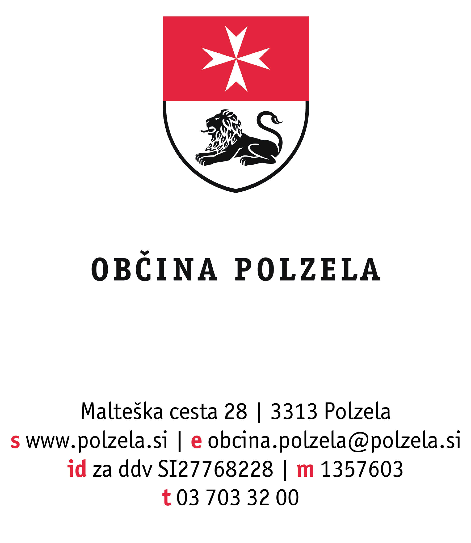 Datuma:     25. 3. 2022Na podlagi 10. člena Pravilnika o ohranjanju in spodbujanju razvoja kmetijstva in podeželja v Občini Polzela za programsko obdobje 2015 – 2020 (Polzelan, poročevalec Občine Polzela, št. 4/15) izdajam naslednjiSKLEPo imenovanju komisijeZa pregled in vrednotenje prijav na javni razpis za dodelitev finančnih sredstev za ohranjanje in spodbujanje razvoja kmetijstva in podeželja v Občini Polzela za leto 2022, imenujem komisijo v sestavi:Mija Čulk, višja svetovalka za negospodarstvo in kmetijstvo – predsednicaBlaž Turnšek – član odbora za gospodarstvo, svetnik OS Občine Polzela - članJasna Gregorc, sodelavka v glavni pisarni - članicaAndrej Potočnik, član odbora za negospodarstvo - član                                                                                                  Jože Kužnik                                                                                                      ŽupanVročiti: Članom komisije